The Department of Employee Trust Funds conducts criminal background checks as a condition of employment for applicant finalists. The background check includes a review of any pending charges or convictions. Applicants are required to provide information about any conviction records or pending charges. This information will be retained in your application file which is confidential. The Wisconsin Fair Employment Act prevents employers from disqualifying applicants based on criminal history unless the position for which the applicant applied has job responsibilities that are substantially related to the applicant’s criminal history. Signature required on page 2.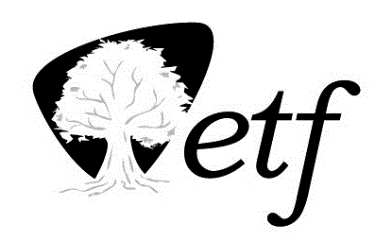 Applicant Background Check ConsentApplicant Information                                                                              Applicant Information                                                                              Applicant Information                                                                              Applicant Information                                                                              Applicant Information                                                                              Applicant Information                                                                              Applicant Information                                                                              Full legal name firstMiddle (if no middle name, enter N/A)Middle (if no middle name, enter N/A)Middle (if no middle name, enter N/A)Middle (if no middle name, enter N/A)LastLastOther names you have used, including former/maiden or aliasesOther names you have used, including former/maiden or aliasesOther names you have used, including former/maiden or aliasesOther names you have used, including former/maiden or aliasesOther names you have used, including former/maiden or aliasesOther names you have used, including former/maiden or aliasesOther names you have used, including former/maiden or aliasesBirth date (MM/DD/CCYY)SSNSSNSSNGender  Female    MaleGender  Female    MaleGender  Female    MaleEmailEmailEmailEmailRace/ethnic background (check one) Black (not of Hispanic origin) Asian or Pacific Islander American Indian/Alaskan native Hispanic (Mexican, Puerto Rican, or other Spanish culture) WhiteRace/ethnic background (check one) Black (not of Hispanic origin) Asian or Pacific Islander American Indian/Alaskan native Hispanic (Mexican, Puerto Rican, or other Spanish culture) WhiteRace/ethnic background (check one) Black (not of Hispanic origin) Asian or Pacific Islander American Indian/Alaskan native Hispanic (Mexican, Puerto Rican, or other Spanish culture) WhiteStreet addressStreet addressStreet addressStreet addressRace/ethnic background (check one) Black (not of Hispanic origin) Asian or Pacific Islander American Indian/Alaskan native Hispanic (Mexican, Puerto Rican, or other Spanish culture) WhiteRace/ethnic background (check one) Black (not of Hispanic origin) Asian or Pacific Islander American Indian/Alaskan native Hispanic (Mexican, Puerto Rican, or other Spanish culture) WhiteRace/ethnic background (check one) Black (not of Hispanic origin) Asian or Pacific Islander American Indian/Alaskan native Hispanic (Mexican, Puerto Rican, or other Spanish culture) WhiteCityCityStateStateStateStateZIP codeDaytime phone(        )      Daytime phone(        )      Daytime phone(        )      Evening phone(         )      Evening phone(         )      Evening phone(         )      Evening phone(         )      Have you lived outside of State of Wisconsin any time after age 18?   Yes   No  (If yes, indicate each city, state and time frame)Have you lived outside of State of Wisconsin any time after age 18?   Yes   No  (If yes, indicate each city, state and time frame)Have you lived outside of State of Wisconsin any time after age 18?   Yes   No  (If yes, indicate each city, state and time frame)Have you lived outside of State of Wisconsin any time after age 18?   Yes   No  (If yes, indicate each city, state and time frame)Have you lived outside of State of Wisconsin any time after age 18?   Yes   No  (If yes, indicate each city, state and time frame)Have you lived outside of State of Wisconsin any time after age 18?   Yes   No  (If yes, indicate each city, state and time frame)Have you lived outside of State of Wisconsin any time after age 18?   Yes   No  (If yes, indicate each city, state and time frame)Criminal Background Information  Also see Additional Information on page 2Criminal Background Information  Also see Additional Information on page 2Do you have criminal charges pending against you?   Yes   NoHave you been convicted of any crime anywhere, including in federal, state, local, military and tribal courts?   Yes   NoDo you have criminal charges pending against you?   Yes   NoHave you been convicted of any crime anywhere, including in federal, state, local, military and tribal courts?   Yes   NoIf you answered yes to any of the above questions, please indicate (attach additional pages if necessary):  Nature of the offenseIf you answered yes to any of the above questions, please indicate (attach additional pages if necessary):  Nature of the offenseDate of offense (MM/DD/CCYY)Date of conviction (MM/DD/CCYY)Name and location of courtName and location of courtPlease discuss the details of the incident and the disposition/outcome (sentence, fine, probation, Huber, suspension):Please discuss the details of the incident and the disposition/outcome (sentence, fine, probation, Huber, suspension):ETF Human Resources Use OnlyETF Human Resources Use OnlyETF Human Resources Use OnlyETF Human Resources Use OnlyETF Human Resources Use OnlyPosition type  Permanent  Project  Limited term  Unpaid intern  Contractor  Badge onlyClassification titleClassification titleClassification titleProcessed byProcessed byDate processedRequested by  Eligible  Not eligibleAuthorizationAuthorizationI authorize ETF to conduct a criminal background check. In connection with this consent, I authorize the use of law enforcement agencies and/or private background check organizations to assist ETF in collecting this information. I hereby authorize and request any present or former employer, school, police department, financial institution or other persons having personal knowledge of me to provide ETF with any and all information in their possession regarding me in connection with an application for employment. I authorize that a photocopy of this authorization be accepted with the same authority as the original.I am aware that any personally identifiable information requested (e.g., gender, date of birth, etc.) is for the sole purpose of accurately gathering the information needed for the criminal background check and will not be used to unlawfully discriminate against me.I also am aware that records of arrests or pending charges and/or convictions are not an absolute bar to employment. Such information will be used to determine if there is a substantial relationship between the circumstances of the pending charge and/or conviction and the position for which I am being considered.I release ETF and its agents, officials, representatives or assigned agencies, including officers, employees or related personnel, both individually and collectively, from any and all liability for damages of whatever kind, which may anytime result to me, my heirs, family, or associates because of compliance with this authorization and request to release.I state that all the information is true and complete to the best of my knowledge and I understand that any falsification or omission of information may disqualify me for this position. By signing this form, I authorize ETF to conduct a background check and verify the information provided above.I authorize ETF to conduct a criminal background check. In connection with this consent, I authorize the use of law enforcement agencies and/or private background check organizations to assist ETF in collecting this information. I hereby authorize and request any present or former employer, school, police department, financial institution or other persons having personal knowledge of me to provide ETF with any and all information in their possession regarding me in connection with an application for employment. I authorize that a photocopy of this authorization be accepted with the same authority as the original.I am aware that any personally identifiable information requested (e.g., gender, date of birth, etc.) is for the sole purpose of accurately gathering the information needed for the criminal background check and will not be used to unlawfully discriminate against me.I also am aware that records of arrests or pending charges and/or convictions are not an absolute bar to employment. Such information will be used to determine if there is a substantial relationship between the circumstances of the pending charge and/or conviction and the position for which I am being considered.I release ETF and its agents, officials, representatives or assigned agencies, including officers, employees or related personnel, both individually and collectively, from any and all liability for damages of whatever kind, which may anytime result to me, my heirs, family, or associates because of compliance with this authorization and request to release.I state that all the information is true and complete to the best of my knowledge and I understand that any falsification or omission of information may disqualify me for this position. By signing this form, I authorize ETF to conduct a background check and verify the information provided above.Applicant signature Date signed (MM/DD/CCYY)Additional InformationDefinition of terms used on this form:Arrest Record: “Includes, but is not limited to, information indicating that an individual has been questioned, apprehended, taken into custody or detention, held for investigation, arrested, charged with, indicted or tried for any felony, misdemeanor or other offense pursuant to any law enforcement or military authority.” s. 111.32(1), Wis. Stats.Conviction Record: “Includes, but is not limited to, information indicating that an individual has been convicted of any felony, misdemeanor or other offense, has been adjudicated delinquent, has been less than honorably discharged, or has been placed on probation, fined, imprisoned, placed on extended supervision or paroled pursuant to any law enforcement or military authority.” s. 111.32(3), Wis. Stats.Criminal Charge: A criminal complaint, information, or indictment filed in a state, federal, tribal or international court of law.Prior to completing this form, it may be beneficial to review the Wisconsin Circuit Court records pertaining to you at http://wcca.wicourts.gov and obtain a copy of your driver license abstract at www.dot.wisconsin.gov/drivers/drivers/request-record.htmPlease remember not all fines/convictions may appear on the Wisconsin Circuit Court site. To obtain your complete record visit www.doj.state.wi.us Questions about this form may be directed to ETFJobs@etf.wi.gov 